Umhvørvis- og vinnumálaráðið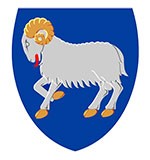 Uppskot tilKunngerð um broyting í kunngerð um frekvensgjøld og ómaksgjøld á radiosamskiftisøkinum(lækking av ársgjaldi fyri radioketur)§ 1Í kunngerð nr. 1 frá 4. januar 2016 um frekvensgjøld og ómaksgjøld á radiosamskiftisøkinum, verða gjørdar hesar broytingar:Skjal 2 í kunngerð nr. 1 frá 4. januar 2016 um frekvensgjøld og ómaksgjøld á radiosamskiftisøkinum, verður orðað sum ásett í skjali 1. § 2Henda kunngerð kemur í gildi dagin eftir, at hon er kunngjørd og hevur virknað frá 1. januar 2022.Umhvørvis- og vinnumálaráðið, x 2022Magnus Rasmussenlandsstýrismaður/ Herálvur JoensenSkjal 1“Skjal 2 Ársgjøld fyri landstøðirAllýsingar: C – loyvi: Føst støð á landi. B – loyvi: Flytilig støð á landi. S – loyvi: Øll onnur frekvensloyvi á landi, t.d. tíðaravmarkað loyvi, royndarloyvi, loyvi til telemetri, VSAT-loyvi o.a.”Dagfesting: 31. mars 2022Mál nr.:Málsviðgjørt:JTDUmmælistíð:Eftirkannað:1)Høvuðsstøðir 30MHz, 2m, 4m og UHF (C-loyvi)kr. 3002)Flytiligar eindir (B-loyvi)kr. 1003)Hýruvognstøðir við minst 20 hýruvognum skipaðir undir støðini, verða at gjalda eitt samlað gjald fyri hýruvognar og høvuðsstøðinakr. 3.0004)Radiofjarstýring (fyri hvønn frekvens/hvørja støð sær) (S-loyvi)kr. 2005)Telemetri (Fyri hvønn frekvens/hvørja støð sær, maks. 200 kHz bandbreidd) (S-loyvi) Telemetri, breiðband (fyri hvørt MHz) (S-loyvi)kr. 200kr. 1.0006)Mikrobylgju (Fyri hvønn frekvens/hvørja støð sær, maks. 200 kHz bandbreidd) (S-loyvi) Mikrobylgju, breiðband (fyri hvørt MHz) (S-loyvi)kr. 200kr. 1.0007)Samskifti við mátidata (Fyri hvønn frekvens/hvørja støð sær, maks. 200 kHz bandbreidd) (S-loyvi) Samskifti við mátidata, breiðband (fyri hvørt MHz) (S-loyvi)kr. 200kr. 1.0008)Mikrofonsendiútgerð (Fyri hvønn frekvens/hvørja støð sær) (S-loyvi)kr. 5009)Persónsleitiútgerð (Fyri hvønn frekvens/hvørja støð sær) (S-loyvi)kr. 20010)Royndarsendingar undir 3 GHz (S-loyvi)kr. 50011) Royndarsendingar yvir 3 GHz (S-loyvi)kr. 70012)Audio Link (S-loyvi)kr. 50013)Útvarp/Nærvarp (Fyri hvønn frekvens/hvørja støð sær) (S-loyvi)kr. 3.00014)Útvarp/Nærvarp í tunlum (Fyri hvønn frekvens) (S-loyvi)kr. 3.00015)Sjónvarp (Fyri hvønn frekvens/hvørja støð sær) (S-loyvi)kr. 2.00016)Radioketur: a) Frekvensloyvi (S-loyvi)b) Fyri hvørt tillutað MHz í 3-9,5 MHz frekvensbandinum c) Fyri hvørt tillutað MHz í 9,5-15 MHz frekvensbandinum d) Fyri hvørt tillutað MHz í 15-21 MHz frekvensbandinume) Fyri hvørt tillutað MHz í 21-33,4 MHz frekvensbandinumf) Fyri hvørt tillutað MHz í 33,4-57 MHz frekvensbandinumg) Fyri hvørt tillutað MHz omanfyri 57 MHz frekvensbandinumKravt verður ikki frekvensgjald fyri seinnu pólariseringina, um dual-pólarisering verður nýtt.kr. 1.000kr. 63kr. 38kr. 25kr. 17kr. 11kr. 317) DVB-T (Hvørja kanal sær) (S-loyvi)kr. 2.00018)SNG-fylgisveinasendiútgerð (Satellite News Gathering) (S-loyvi)kr. 3.00019)V-SAT fylgisveinaútgerð (Very Small Apparature Terminal) (Heavy Duty) (S-loyvi)kr. 3.00020)INMARSAT fylgisveinaútgerðkr. 3.00021)Fastar SAT-jørðstøðir (Føst fylgisveinaútgerð til breitt samskifti) (S-loyvi)kr. 10.00022)DCS (Digital Cellular System 1800 MHz. (Fyri hvørt MHz) (S-loyvi)kr. 3.00023)UMTS 2100 og 2600 (Fyri hvørt MHz) (S-loyvi)kr. 3.00024)LTE (Fyri hvørt MHz) (S-loyvi)kr. 3.00025)GSM (Global System for Mobile Communication) (Fyri hvørt MHz) (S-loyvi)kr. 3.00026)FWA (Fixed Wireless Access) (Fyri hvørji 10 MHz) (S-loyvi)kr. 3.00027)Nýfrættisútgerð (Reportageútgerð) (Fyri hvønn frekvens/hvørja støð sær) (S-loyvi)kr. 50028)MF-útvarpsstøðir (S-loyvi)kr. 10.000